Задание 1. Тестирование.1. СПЕРМАТОЗОИДЫ ОБРАЗУЮТСЯ: 1) в выносящих канальцах2) в извитых семенных канальцах3) в прямых семенных канальцах4) в канальцах сети яичка2. АНАТОМИЧЕСКОЕ ОБРАЗОВАНИЕ (ПОВЕРХНОСТЬ), ИМЕЮЩЕЕСЯ У ПРЕДСТАТЕЛЬНОЙ ЖЕЛЕЗЫ: 1) основание2) тело3) верхняя поверхность4) нижняя поверхность3. КРАЙ, ИМЕЮЩИЙСЯ У ЯИЧНИКА: 1) верхний2) свободный (задний)3) нижний4) передний4. ЧАСТЬ МАТКИ: 1) свод2) основание3) дно4) ампула5. АНАТОМИЧЕСКОЕ ОБРАЗОВАНИЕ, РАСПОЛОЖЕННОЕ ВПЕРЕДИ МАТКИ: 1) мочевой пузырь2) прямая кишка3) влагалище4) яичникиЗадание 2. Нарисовать схему «Пути выведения семени», подписать анатомические образования.Задание 3. Нарисовать схему топографии матки, указать голо-, скелето- и синтопию.Задание 4. Используя русскую и латинскую терминологию, подписать отделы органов женской половой системы.Задание 5. Дать функциональную характеристику железам женской и мужской половой системы.Задание 6. Нарисовать схему мужской и женской промежности, подписать анатомические образования.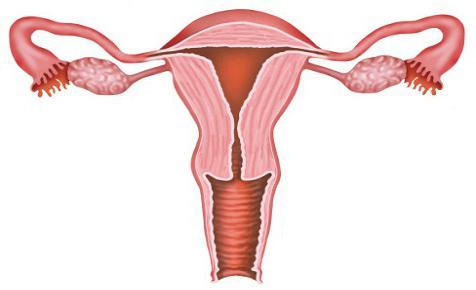 отделы матки:- ______________________- ______________________- ______________________отделы маточной трубы:- _______________________- ______________________- ______________________- ______________________яичник:- поверхности _________ _____________________  - края ________________ _____________________- концы ______________ _____________________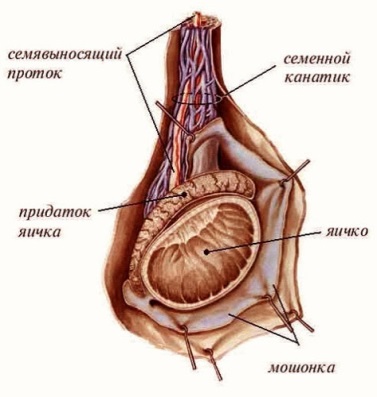 яичко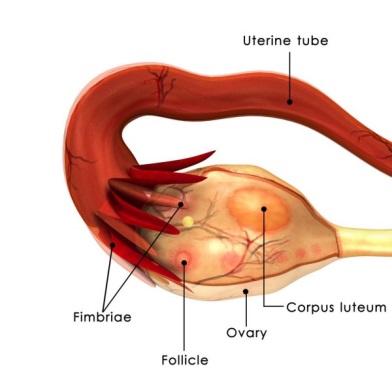 яичникЭкзокринная зона (топография, функции)Экзокринная зона (топография, функции)___________________________________ ___________________________________ ______________________________________________________________________ ___________________________________ ___________________________________Эндокринная зона (топография, функции)Эндокринная зона (топография, функции)___________________________________ ___________________________________ ______________________________________________________________________ ___________________________________ ___________________________________